KATARÍNA HRONECKOVÁ 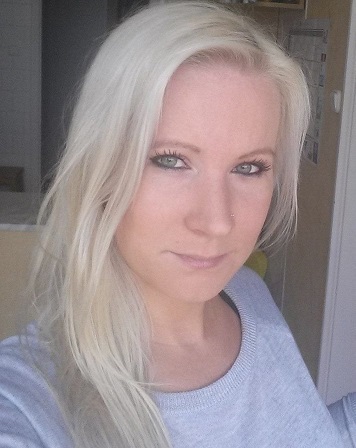 Phone: E-mail: Nationality: DOB:Address:+421 915 147 523  marik.89@gmail.comSlovak 24. February 1989Hungary, Debrecen 4034, Mészáros utca 5Positions applied for:Available between:Receptionist2016 FEB 01 & 2016 DEC  3PERSONAL GOALS 	I would like to try myself in different fields of life because I am very interested in pursuing my career inhotel industry, specially working with multicultural guests. I am eager about the possibility of being ableto provide my skills through the position you are offering. (stručný motivačný list!)EDUCATION 	2009 - 2012    Hotel Management BAKároly Róbert College, Hungary  2010  - 2010    Barmixer school                            The Bold Mixer Academy2009 - 2012    Event Organization, Travel- and Attractions Management BAKároly Róbert College, Hungary2007 - 2009    Catering ManagerJános Irinyi Secondary School, HungaryEXPERIENCE 	2015                 Hotel Costa Calero****, Puerto Calero, Lanzarote, Spain – SPA Receptionist                          www.hotelcostacalero.comBooking System: NavisionNumber of rooms: 324Nationality of customers: English, Spanish, German, French2014 - 2015Main responsibilities:- Welcoming visitors in a pleasing manner along with a positive attitude- Presenting the Spa Center, providing information about the prices and the promotions- Answering incoming telephone calls and e-mails- Giving therapy appointments to the guests, informing and keeping the contact with the masseurs- Dealing with guest queries and complaints- Taking cash/card payments- Shift cash up and daily closingErdőspuszta Club Hotel****, Debrecen, Hungary – Receptionistwww.erdospuszta.huBooking System: VisualNumber of rooms: 44Nationality of customers: Hungarian, Romanian, SlovakianSpoken language: English, HungarianMain responsibilities:- Welcoming visitors in a pleasing manner along with a positive attitude2014 - 2014- Answering incoming telephone calls and forwarding to appropriate personnel or department- Receiving and delivering incoming mails, faxes and other documents- Taking reservations face to face, over the telephone, email and fax- Checking guests in and out- Dealing with guest queries and complaints- Taking cash/card payments- Shift cash up and handoverHotel Harmony***, Hajdúszoboszló, Hungary – Receptionistwww.hotel-harmony.huBooking System: ExcelNumber of rooms: 11Nationality of customers: Hungarian, Romanian, Russian, SlovakianMain responsibilities:- Taking reservations face to face, over the telephone, email and fax- Checking guests in and out- Dealing with guest queries and complaints- Taking cash payment- Shift cash up and handover.LANGUAGES 	English             Fluent Spanish            Fluent German           BeginnerSOCIAL SKILLS 	I love tourism and catering, learning languages, travelling and meeting with new people. Everybody says about me, that I am reliable, hardworking and energetic. I would love to work in England to gain more experience in abroad and develop my language skills as well.orA self-motivated customer- and sales-focused individual with first hand client contact experience in hospitality. Reliable, enthusiastic, and hard working who can make conscientious work and can adapt herself to everything. Strong interpersonal and team skills supported by training in conflict management.   (podrobnejšia seba charakteristika, osobné kompetencie)REFERENCES: available